.#16 counts intro (app 10 sec) Sequence : A A A A(1-16) Tag B B B B A(1-16) B BPARTIE A: 32 countsAS1 – SIDE, DRAG, BEHIND, CROSS, ¼ TURN R, SWEEP, BEHIND, SIDEAS2 – CROSS, HOLD, SWAY L/R, SIDE L, HOLD, ROCK, RECOVERAS3 – STEP, HOLD, STEP PIVOT ½ TURN R, STEP, HOLD, STEP PIVOT ¾ TURN LAS4 – STEP, HOLD, ROCK, RECOVER, BACK, DRAG, TOGETHER, CROSS ¼ TURN RPARTIE B: 32 countsBS1 – STEP, KICK BALL POINT, TOUCH, ¼ R, TRIPLE ½ R, STEP BACKBS2 – TOGETHER, TRIPLE STEP FWD, TOE TOUCH, MODIFIED JAZZ BOX SQUARE, TOE TOUCHBS3 – ¼ L, FWD ROCK, SWITCH, FWD ROCK, BACK, COASTER STEP, STEPBS4 – ¼ L, SAILOR STEP, TOE, UNWIND ½ L, R TRIPLE FWD, STEP* Tag after 16 counts of 4th A, facing 12:00 :« Croquez la vie à pleines danses ! » Magali Chabret  -  galicountry76@yahoo.fr  -  -  www.galichabret.comFiche originale de la chorégraphe. Merci de ne pas modifier ces pas de quelque manière que ce soit.Way Too Long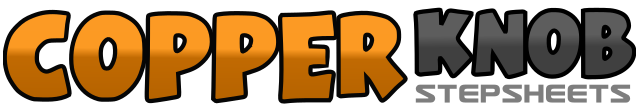 .......Count:64Wall:4Level:Phrased Intermediate.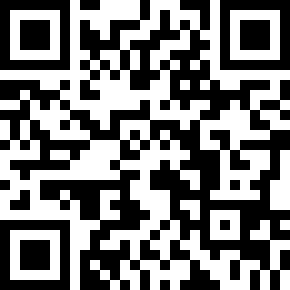 Choreographer:Magali CHABRET (FR) - April 2018Magali CHABRET (FR) - April 2018Magali CHABRET (FR) - April 2018Magali CHABRET (FR) - April 2018Magali CHABRET (FR) - April 2018.Music:Way Too Long - Keith Urban : (CD: Graffiti U )Way Too Long - Keith Urban : (CD: Graffiti U )Way Too Long - Keith Urban : (CD: Graffiti U )Way Too Long - Keith Urban : (CD: Graffiti U )Way Too Long - Keith Urban : (CD: Graffiti U )........1-4Long step Rf to right side – drag Lf beside Rf – step Lf behind Rf – cross Rf over Lf5-8Turn 1/4 right stepping back on Lf – sweep Rf from front to back – step Rf behind Lf – step Lf to left side (3:00)1-4Cross Rf over Lf – hold – step Lf to left side with sway to left – sway to right (taking weight on Rf)5-8Long step Lf to left side – hold – step ball of Rf back – recover onto Lf forward  * Tag ** Restart1-4Step Rf forward – hold – step Lf forward – turn 1/2 pivot to right (9:00)5-8Step Lf forward – hold – step Rf forward – turn 3/4 pivot to left (12:00)1-4Step Rf forward – hold – rock Lf forward – recover onto Rf5-6Step back on Lf – drag Rf next to Lf7-8Step ball of Rf next to Lf – turn 1/4 right on ball of Rf stepping Lf crossover Rf (3:00)1-2&3-4Step Rf forward – kick Lf forward – step ball of Lf next to Rf – point right toe to side – touch Rf beside Lf5-6&7-8Turn 1/4 right stepping Rf forward (3:00) – triple step 1/2 turn to right (L-R-L) – step back on Rf (9:00)1-2&3-4Close Lf next to Rf – step Rf forward – step Lf beside Rf – step Rf forward – point left toe to left side5-6&7-8Cross Lf over Rf – step back on Rf – step Lf to left side – cross Rf over Lf – point left toe to left side1-2&3-4Turn 1/4 right stepping Lf forward – recover onto Rf – close Lf next to Rf – rock Rf forward – recover onto Lf (6:00)5-6&7-8Step back on Rf – step back on ball of Lf – close Rf next to Lf – step Lf forward – step Rf forward1-2&3-4Turn 1/4 left taking weight on Lf – cross Rf behind Lf – step Lf to side – step Rf to side – touch left toe behind Rf5-6&7-8Unwind 1/2 turn left (weight on Lf) – step Rf forward – step Lf beside Rf – step Rf forward – step Lf forward (9:00)1-4Rock forward on Rf – recover onto Lf – rock back on Rf – recover onto Lf